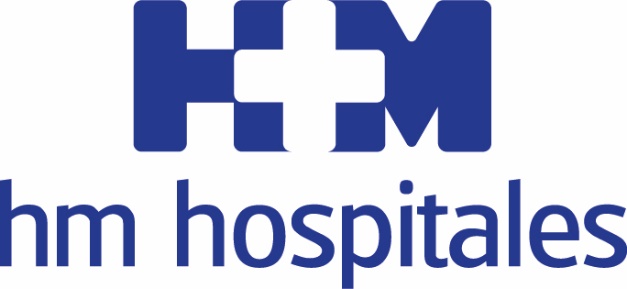 Informe Monitor de Reputación Sanitaria 2018HM HOSPITALES MANTIENE DOS CENTROS HOSPITALARIOS ENTRE LOS MEJORES DE LA SANIDAD PRIVADA EN ESPAÑA  El Hospital Universitario HM Sanchinarro ocupa de nuevo la tercera posición y el Hospital Universitario HM Montepríncipe se sitúa sexto  manteniéndose entre los mejores valorados a nivel nacionalAdemás, en esta edición HM Hospitales logra que cinco de sus centros hospitalarios en la Comunidad de Madrid se encuentren entre los 30 primeros del sector privado en EspañaLos hospitales del Grupo también obtienen posiciones destacadas en Oncología, Cardiología, Pediatría y Ginecología y Obstetricia dentro de las clasificaciones generales entre públicos y privados por especialidadesMadrid, 27 de noviembre de 2018. La quinta edición del Monitor de Reputación Sanitaria (MRS) acaba de hacer público su informe anual sobre la sanidad en España y cuyos resultados arrojan que HM Hospitales mantiene su posición de referencia en ámbito de la sanidad privada en España. En concreto, el MRS reconoce al Hospital Universitario HM Sanchinarro – Centro Integral Oncológico Clara Campal HM CIOCC como tercer mejor hospital privado y al Hospital Universitario HM Montepríncipe – Centro de Enfermedades Cardiovasculares HM CIEC como sexto mejor centro. Este reconocimiento a ambos hospitales en las primeras posiciones en reputación se mantiene a lo largo de toda la existencia del MRS, que echó a andar en 2014, lo que es indicativo de la elevada calidad de HM Hospitales en todos sus procesos sanitarios.Cinco entre los 30 con más reputaciónAdemás, el MRS compone un ranking con los 50 mejores hospitales privados de España de 2018. En esta clasificación se encuentra el Hospital Universitario    HM Madrid en el puesto 16; el Hospital Universitario HM Puerta del Sur en el puesto 24; y el Hospital Universitario HM Torrelodones en el puesto 29. De esta forma, el Grupo ubica a cinco de sus centros hospitalarios en la Comunidad de Madrid entre los 30 hospitales privados con mejor reputación.A tenor de estos datos HM Hospitales se sitúa, un año más, como el Grupo hospitalario privado de referencia en Madrid gracias a la excelencia en su oferta asistencial, la paulatina y constante incorporación de los últimos avances tecnológicos en la prevención, el tratamiento y la práctica clínica, y a la vanguardia en la investigación, que le hace merecedor de estos reconocimientos por parte de pacientes, instituciones, industria, periodistas y profesionales sanitarios. La alta especialización en Oncología, Cardiología y Neurociencias y la complejidad en sus tratamientos en todas las especialidades médicas hacen de HM Hospitales un Grupo señero en el seno de la sanidad privada española en el abordaje terapéutico, la investigación y la docencia.Un fiel reflejo de esta situación se observa en las clasificaciones por especialidades en las que el Hospital Universitario HM Sanchinarro – Centro Integral Oncológico Clara Campal HM CIOCC y el Hospital Universitario             HM Montepríncipe – Centro de Enfermedades Cardiovasculares HM CIEC reciben reconocimientos en áreas terapéuticas como Cardiología, Oncología, Pediatría y Ginecología y Obstetricia.MRS es un estudio independiente que cuenta con un Consejo Asesor formado por los médicos y enfermeros, asociaciones de pacientes y periodistas sanitarios, así como personas de reconocido prestigio y trayectoria en la sanidad española.   Por último y no menos importante, HM Hospitales quiere agradecer a todos sus profesionales su desempeño en sus centros hospitalarios y policlínicos; y a los pacientes que depositan la confianza de su salud en el Grupo, porque gracias a ellos se logra afianzar la posición de privilegio y excelencia que disfruta               HM Hospitales y que acreditan año a año clasificaciones como esta.  HM HospitalesHM Hospitales es el grupo hospitalario privado de referencia a nivel nacional que basa su oferta en la excelencia asistencial sumada a la investigación, la docencia, la constante innovación tecnológica y la publicación de resultados.Dirigido por médicos y con capital 100% español, cuenta en la actualidad con más de 4.700 profesionales que concentran sus esfuerzos en ofrecer una medicina de calidad e innovadora centrada en el cuidado de la salud y el bienestar de sus pacientes y familiares.HM Hospitales está formado por 40 centros asistenciales: 15 hospitales, 4 centros integrales de alta especialización en Oncología, Cardiología, Neurociencias y Fertilidad, además de 21 policlínicos. Todos ellos trabajan de manera coordinada para ofrecer una gestión integral de las necesidades y requerimientos de sus pacientes.Más información para medios:DPTO. DE COMUNICACIÓN DE HM HOSPITALESMarcos García RodríguezTel.: 914 444 244 Ext 167 / Móvil 667 184 600 E-mail: mgarciarodriguez@hmhospitales.comMás información: www.hmhospitales.com